Consent to the publication of the graduation videoI, the undersigned , hereby declare that:I agree to the processing of my personal data to raise awareness of the university as part of my participation in filming graduation videos of the Faculty of Pharmacy, Comenius University Bratislava, which will contain my personal data and my audio-visual recording. I am aware that the video in question will be published on the CU website.The provision of personal data is voluntary, and the data will not be provided to third parties.The person concerned has the right to withdraw their consent at any time. Withdrawal of consent does not affect the legality of processing based on consent before its withdrawal.You can familiarise yourself with your rights in the processing of your personal data, with the contact details of the operator and the responsible person supervising the processing of personal data here:https://uniba.sk/en/privacy-policy/.In Bratislava on Signature of the person concerned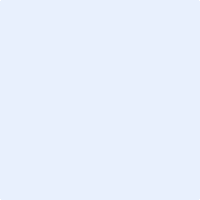 